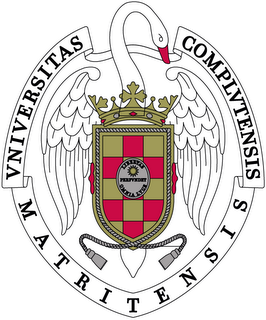 DATOS PARA EL ALTA DE LA EMPRESA EN GIPE(GESTION INTEGRAL DE PRÁCTICAS EXTERNAS)Denominación Social de la empresa:CIF:Dirección postal:Tipo de víaNúmeroCódigo Postal: Localidad:Municipio:Teléfono:Tipo de empresa o institución (Administración Pública, de la UCM o empresa privada):Fines de la entidad:Nombre y apellidos de la persona que firma el Convenio:Cargo:Nombre y apellidos de la persona del programa de prácticas:Cargo:Correo electrónico:Teléfono de contacto: